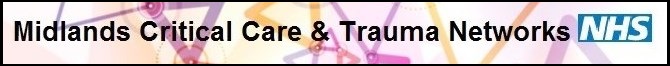 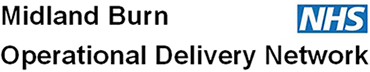 Pre-hospital triage criteria for burns patients destinationQueen Elizabeth Hospital Birmingham (QEHB) and Birmingham Children’s Hospital (BCH) are the regional burns centres for adults (>16) and paediatrics (<16) respectively.  This flowchart is designed to help pre-hospital practitioners make the right decision about hospital destination for isolated burns.  Where patients have a combination of burns and other traumatic injuries, the trauma desk should be called for advice as to whether this flowchart, or the major trauma triage tool, should be followed. Note: If patient is RSI’d take to the regional burn centre as the airway is secured.Adults (≥16)									  Children (<16)